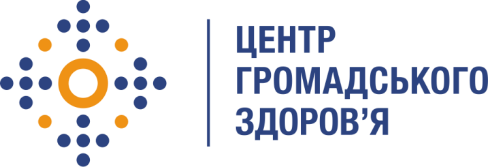 Державна установа «Центр громадського здоров’я Міністерства охорони здоров’я України» оголошує конкурс на відбір  консультанта для проведення тренінгу з питань МіО – Інтеграція баз даних інформаційних систем МІС ВІЛ і е-ТБ при формуванні звітності з МіО в пенітенціарній системі в рамках програми Глобального фонду для боротьби із СНІДом, туберкульозом та малярією Назва позиції: Консультант для проведення тренінгу з питань МіО – Інтеграція баз даних інформаційних систем МІС ВІЛ і е-ТБ при формуванні звітності з МіО в пенітенціарній системі.Інформація щодо установи:Головним завданнями Державної установи «Центр громадського здоров’я Міністерства охорони здоров’я України» (далі – Центр) є діяльність у сфері громадського здоров’я. Центр виконує лікувально-профілактичні, науково-практичні та організаційно-методичні функції у сфері охорони здоров’я з метою забезпечення якості лікування хворих на cоціально-небезпечні захворювання, зокрема ВІЛ/СНІД, туберкульоз, наркозалежність, вірусні гепатити тощо, попередження захворювань в контексті розбудови системи громадського здоров’я. Центр приймає участь в розробці регуляторної політики і взаємодіє з іншими міністерствами, науково-дослідними установами, міжнародними установами та громадськими організаціями, що працюють в сфері громадського здоров’я та протидії соціально небезпечним захворюванням.Основні обов'язки:Проведення тренінгу з питань МіО – Інтеграція баз даних інформаційних систем МІС ВІЛ і е-ТБ при формуванні звітності з МіО в пенітенціарній системі за формою, затвердженою в Центрі.Вимоги до професійної компетентності:Вища освіта (технічна за напрямком «інформаційні технології» або медична); Досвід роботи у сфері підтримки медичних інформаційних систем не менше 2 років;Досвід розробки навчальних матеріалів для медичної інформаційної системи «ВІЛ-інфекція в Україні» (далі - МІС ВІЛ);Досвід публічних виступів, підготовки презентацій;Професійний рівень роботи з МІС ВІЛ на рівні користувача та адміністратора;Знання нормативних документів, що регламентують роботу МІС ВІЛ; Досвід в організації та проведенні тренінгів за вказаною тематикою буде перевагою;Резюме мають бути надіслані електронною поштою на електронну адресу: vacancies@phc.org.ua. В темі листа, будь ласка, зазначте: «105-2020 Консультант для проведення тренінгу з питань МіО – Інтеграція баз даних інформаційних систем МІС ВІЛ і е-ТБ при формуванні звітності з МіО в пенітенціарній системі».Термін подання документів – до 16 червня  2020 року, реєстрація документів 
завершується о 18:00.За результатами відбору резюме успішні кандидати будуть запрошені до участі у співбесіді. У зв’язку з великою кількістю заявок, ми будемо контактувати лише з кандидатами, запрошеними на співбесіду. Умови завдання та контракту можуть бути докладніше обговорені під час співбесіди.Державна установа «Центр громадського здоров’я Міністерства охорони здоров’я України»  залишає за собою право повторно розмістити оголошення про вакансію, скасувати конкурс на заміщення вакансії, запропонувати посаду зі зміненими обов’язками чи з іншою тривалістю контракту.